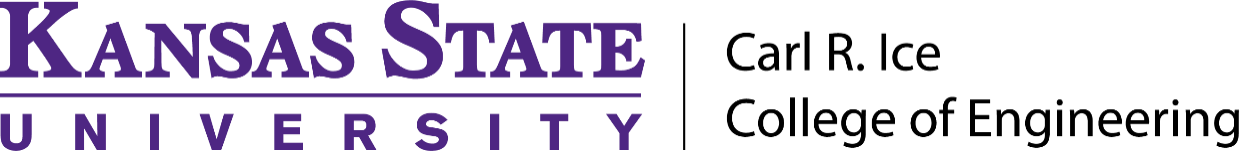 Call for nominations for the Raj and Diana Nathan Undergraduate Research Experience Award for Academic Year 2024‐2025Departmental Deadline: March 31, 2024College Deadline: April 10, 2024Through a fund provided by Raj and Diana Nathan, the Carl R. Ice College of Engineering is able to provide an annual research experience award in the amount of $5,000 for a Carl R. Ice College of Engineering undergraduate student at the junior or senior level. The purpose of the award is to provide a meaningful research experience for the recipient. The funds are designated to support the activities of the selected student and may be paid to the student as an hourly student wage. The award may be used over a period of one year from the date of the award. The funds may not be used to support work on a funded project or for other activities which they would otherwise be paid. The award should be used for an independent project or an expansion of a funded research project.Each academic department may submit one proposal which is limited to the two- page attached form and a one-page letter from the faculty research advisor. The selection process within the department is at the discretion of the department head. A fully engaged faculty member to supervise the student’s experience is very important and the department head, when recommending a proposal, should consider this.The proposals should be submitted to department heads by March 31, 2024.  A departmental nomination should be emailed to ERGP@ksu.edu by April 10, 2024. Awardees will be selected by May 1, 2024, and funding will be available for the Fall 2024 – Summer 2025 semesters. Questions should be forwarded to the Associate Dean for Research, Carl R. Ice College of Engineering, ERGP@ksu.edu or 785‐532-5844.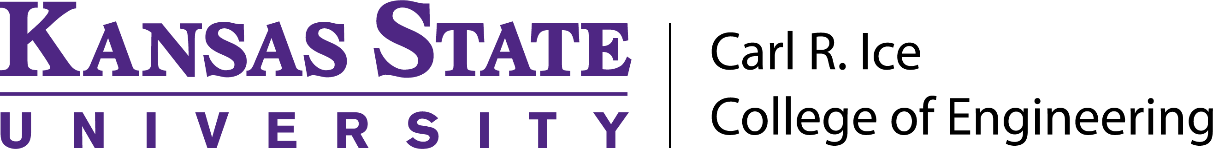 Raj and Diana Nathan Undergraduate Research Experience Award for Academic Year 2024‐2025 Nomination FormProposed Research Project Title:  Student’s Name:  Student’s Email:  Student’s Phone:  Student’s Department:  Academic Status AY 2023-2024:  Anticipated Graduation Date (month/year):  Advisor’s Name:  Advisor’s Email:  Advisor’s Phone:  Advisor’s Department:  __________________________________________________________________________________________________Description of Topic (up to 150 words):  Description of the Research Experience Plan including estimated budget for $5,000 award (up to 250 words, not including budget). Budget can include funds for student pay, supplies (up to $500) and travel to present at a conference (up to $750, departmental match may be necessary for some travel that cannot be covered with this amount).Description of the Relationship of the Activities to Other Activities of the Student and Advisor (how it may be related to the student’s future plans and advisor’s research) (up to 250 words).Special Considerations (e.g., financial need, outstanding prospect for graduate school, first generation to college, etc.) (up to 150 words).Advisor to submit a one-page recommendation letter addressing the following:Why this student could benefit from the projectHow the UG research project will benefit the faculty member’s research activitiesPotential for this student for the graduate programStatement of commitment of faculty member to the student and project related to the time and mentoring necessary for a successful research experience if awardedSignatures for College level submissions onlyI have reviewed the nomination form and project and am committed to doing undergraduate research in the academic year 2023‐2024 if awarded this opportunity.Undergraduate Student Signature:Based on the nominations to the department for this award, I would like to forward this nomination for consideration at the college level for the Nathan Undergraduate Research Award. I support the faculty member and student on the nomination packet and will work with the faculty member to ensure that the student has a successful research experience if awarded this opportunity.Department Head Signature:Proposals should be submitted to department heads by March 31, 2024.A departmental nomination should be emailed to the College via ergp@ksu.edu by April 10, 2024.